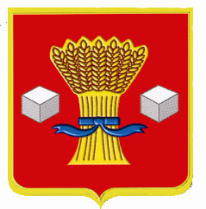 АдминистрацияСветлоярского муниципального района Волгоградской областиПОСТАНОВЛЕНИЕ от 29.12.2022                   № 2291О внесении изменений в постановление администрации Светлоярского муниципального района Волгоградской области от 09.02.2021 № 157 «Об утверждении Положения и состава межведомственной комиссии по оценке соответствия установленным требованиям жилых помещений, признанию помещений пригодными (непригодными) для проживания граждан и многоквартирных домов аварийными и подлежащими сносу или реконструкции на территории Светлоярского городского поселения Светлоярского муниципального района Волгоградской области».В связи с изменениями в кадровом составе администрации Светлоярского муниципального района Волгоградской области, в соответствии с Жилищным кодексом Российской Федерации, постановлением Правительства Российской Федерации  от 28.01.2006 № 47 «Об утверждении Положения о признании помещения жилым помещением, жилого помещения непригодным для проживания, многоквартирного дома аварийным и подлежащим сносу или реконструкции, садового дома жилым домом и жилого дома садовым домом», руководствуясь Федеральным законом от 06.10.2003 № 131-ФЗ «Об общих принципах организации местного самоуправления в Российской Федерации» и Уставом Светлоярского муниципального района Волгоградской области, Уставом Светлоярского городского поселения Светлоярского муниципального района Волгоградской области,п о с т а н о в л я ю:1. Внести изменения в приложение 2 постановления администрации Светлоярского муниципального района Волгоградской области от 09.02.2021  № 157 «Об утверждении Положения и состава межведомственной комиссии по оценке соответствия установленным требованиям жилых помещений, признанию помещений пригодными (непригодными) для проживания граждан и многоквартирных домов аварийными и подлежащими сносу или реконструкции на территории Светлоярского городского поселения Светлоярского муниципального района Волгоградской области», в части состава межведомственной комиссии по оценке и обследованию помещения в целях признания его жилым помещением, жилого помещения пригодным (непригодным) для проживания граждан, а также многоквартирного дома в целях признания его аварийным и подлежащим сносу или реконструкции на территории Светлоярского городского поселения Светлоярского муниципального района Волгоградской области (прилагается).2. Настоящее постановление вступает в силу после его официального опубликования.3. Отделу по муниципальной службе, общим и кадровым вопросам администрации Светлоярского муниципального района Волгоградской области (Иванова Н.В.) направить настоящее постановление для опубликования в районной газете «Восход» и размещения на официальном сайте Светлоярского муниципального района Волгоградской области.4. Контроль за исполнением настоящего постановления возложить на заместителя главы Светлоярского муниципального района Волгоградской  области Груздо Ю.Н.Глава муниципального района	                                                               В.В.Фадеевисп.: Петров В.В.УТВЕРЖДЕНпостановлением администрации Светлоярского муниципальногорайона Волгоградской областиот «29»12.2022 г. № 2291СОСТАВ межведомственной комиссии по оценке и обследованию помещения в целях признания его жилым помещением, жилого помещения пригодным (непригодным) для проживания граждан, а также многоквартирного дома в целях признания его аварийным и подлежащим сносу или реконструкции на территории Светлоярского городского поселения Светлоярского муниципального района Волгоградской областиГруздо Юрий Николаевич-заместитель главы Светлоярского муниципального района Волгоградской области, председатель комиссииЛемешкоИрина Александровна-заместитель главы Светлоярского муниципального района Волгоградской области, заместитель председателя комиссии Ашадзе Иван Нугзарович  -начальник отдела по гражданской обороне и чрезвычайным ситуациям, охране окружающей среды, экологии администрации Светлоярского муниципального района Волгоградской областиДорошина Ирина Викторовна
Жуков Виктор ИвановичКлюев Александр СергеевичЛеоновДмитрий НиколаевичМорозов Сергей Сергеевич-----главный специалист отдела архитектуры, строительства и жилищно-коммунального хозяйства администрации Светлоярского муниципального района Волгоградской области, секретарь комиссииглавный архитектор Светлоярского муниципального района Волгоградской областиглава Светлоярского городского поселения Светлоярского муниципального района Волгоградской области (по согласованию)начальник отдела архитектуры, строительства и жилищно-коммунального хозяйства администрации Светлоярского муниципального района Волгоградской области, осуществляющий полномочия по осуществлению муниципального жилищного контроляначальник отдела по управлению муниципальным имуществом и земельными ресурсами администрации Светлоярского муниципального района Волгоградской областиПетровВиталий ВикторовичТроилина Любовь Владимировна--консультант отдела экономики, развития предпринимательства и защиты прав потребителей администрации Светлоярского муниципального района Волгоградской области, осуществляющий полномочия в сфере защиты прав потребителейначальник юридического отдела администрации Светлоярского муниципального района Волгоградской областиНовиков Владимир Александрович-директор муниципального бюджетного учреждения «Управление муниципального хозяйства» Светлоярского муниципального района Волгоградской области (по согласованию)Рак Владимир Николаевич-начальник отдела надзорной деятельности и профилактической работы по Котельниковскому, Октябрьскому и Светлоярскому районам Волгоградской области Управления надзорной деятельности и профилактической работы Главного управления МЧС России по Волгоградской области  (по согласованию)Рысухина Наталья Анатольевна-главный врач государственного бюджетного учреждения здравоохранения «Светлоярская центральная районная больница» Светлоярского муниципального района Волгоградской области (по согласованию)Беляк Сергей Владимирович-директор общества с ограниченной ответственностью «Управляющая организация «Светлоярское жилищное хозяйство» (по согласованию)Попова Кристина Алексеевна-директор общества с ограниченной ответственностью «Управляющая компания «Тамерлан»(по согласованию)Грек Людмила Николаевна-директор общества с ограниченной ответственностью «Светлоярское жилищно-эксплуатационное управление № 1»(по согласованию)Эксперты-аттестованные в установленном порядке на право подготовки заключений экспертизы проектной документации и (или) результатов инженерных изысканий (по согласованию).